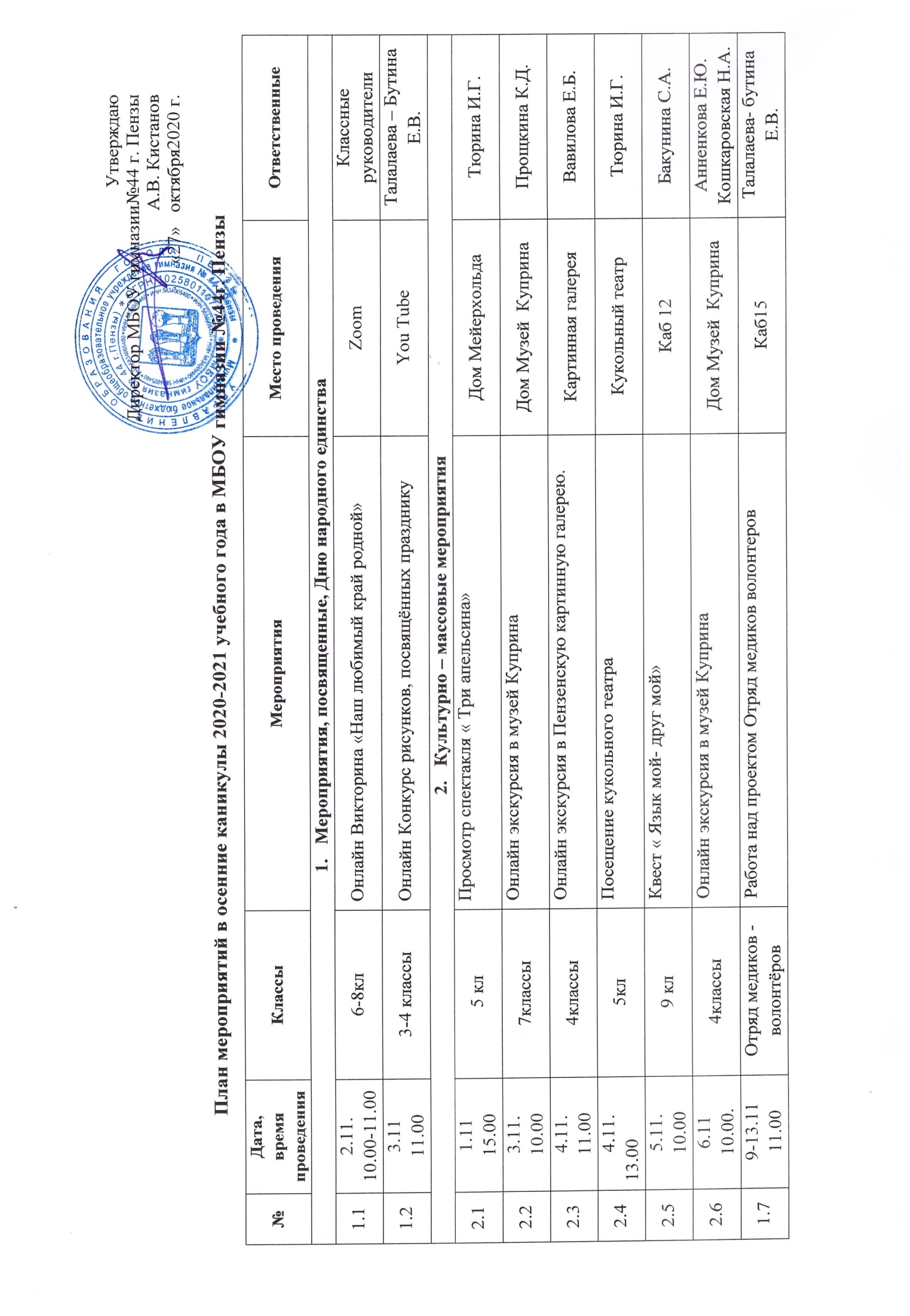  Заместитель директора по ВР   Корякина И.А.2.891110.009 кл.Просмотр фильмаКинотеатр.Бакунина С.А.2.99-13..113 классыРабота творческое лаборатории.Создание видеоролика  « Творчество Куприна А.И.»Каб 19Белоножкина О.В.Азисова Е.А.2.10.9.1110.003 классыПосещение литературного музеяЛитературный музейБелоножкина О.В.2.1110.11.10.00-2 классыОнлайн квест « Научный клуб» ( Химия для малышей)Каб 6Васильева Л.А.2.1210.11.12\002 классыОнлайн экскурсия в музей народного творчестваКаб7Хвичия Н.Э.2.1311.-12 1111.00-13.003-6 классыЧемпионат конструирования фанкластикКаб гимназииВоеводина О.И.2.1413.11.13.00-14.004классыОнлайн квест «Путешествие по городским паркам»Экологическая играКаб 18Азисова Е.АТрудовой десант, экологические акцииТрудовой десант, экологические акцииТрудовой десант, экологические акцииТрудовой десант, экологические акцииТрудовой десант, экологические акцииТрудовой десант, экологические акции3.12.1111.0011 классытрудовой десантТерритория гимназииПетрухина И.А.Скворцова Н.Б.3.23..1111.0010 классыэкологические акцииТерритория гимназииТаирова Е.А.Сорокина И.Н.3.36.11.11.009 классыэкологические акцииТерритория гимназииБакунина С.А.Гусева Ю.Ю.3.49.11.12.008 классыэкологические акцииТерритория гимназииФилина Л.А.Алиева Н.Н.Иванова О.С.3.510.117 классыэкологические акцииТерритория гимназииПрошкина К.Д.Хвалова О.АРабота блока дополнительного образованияРабота блока дополнительного образованияРабота блока дополнительного образованияРабота блока дополнительного образованияРабота блока дополнительного образованияРабота блока дополнительного образования4.12.1112.-141-8Вокальная студия  « Премиум»К/залГолыбдина Н.Г.Канатьева Е.Б.4.22.11.17.00-20-001-8Спортивная секция каратеСпортивный залПолюхин А.В.4.33.11.14.00-15.001-4Спортивная секция  « Футбол»Спортивный залКадомцев В.А.4.43.11.12.00-14.001-8Вокальная студия  « Премиум»К/залГолыбдина Н.Г.Канатьева Е.Б.4.53.11.18.00-20.001-4Спортивная секция « Айкидо»Спортивный залМиронов С.Н.4.64. 1112.00-14.001-8Вокальная студия  « Премиум»К/залГолыбдина Н.Г.Канатьева Е.Б.4.751118.00-20.001-8Спортивная секция « Айкидо»Спортивный залМиронов С.Н.4.86.1115.00-17.002-10Спортивная секция « волейбол»Спортивный залМезинова Т.В.4.96.11.17.00-20.001-4Спортивная секция каратеСпортивный залПолюхин А.В.4.1010.11.17.00-20.001-8Спортивная секция« Айкидо»Спортивный залМиронов С.Н.4.1111.11.17.00.-20.001-4Спортивная секция каратеСпортивный залПолюхин А.В.4.1212.11.18.00-20.001-4Спортивная секция « Айкидо»Спортивный залМиронов С.Н.4.1313.1117.00.-20.001-4Спортивная секция каратеСпортивный залПолюхин А.В.Профилактическая работа Профилактическая работа Профилактическая работа Профилактическая работа Профилактическая работа Профилактическая работа 5.12.11.11 А классДежурство родительского патруля и рабочей группы быстрого реагированияМ-н гимназииПетрухина И.А5.23.1111Б классДежурство родительского патруля и рабочей группы быстрого реагированияМ-н гимназииСкворцова Н.Б.5.34.1110Б классДежурство родительского патруля и рабочей группы быстрого реагированияМ-н гимназииСорокина И.Н.5.45.1110 А классДежурство родительского патруля и рабочей группы быстрого реагированияМ-н гимназииТаирова Е.А.5.56.119а классДежурство родительского патруля и рабочей группы быстрого реагированияМ-н гимназииБакунина С.А.5.67.119Б классДежурство родительского патруля и рабочей группы быстрого реагированияМ-н гимназииГусева Ю.Ю.5.78.118А классДежурство родительского патруля и рабочей группы быстрого реагированияМ-н гимназииФилина Л.А.5.89.118Б классДежурство родительского патруля и рабочей группы быстрого реагированияМ-н гимназииАлиева Н.Н.5.910.118ВклассДежурство родительского патруля и рабочей группы быстрого реагированияМ-н гимназииИванова О.С.5.1011.117А классыДежурство родительского патруля и рабочей группы быстрого реагированияМ-н гимназииХвалова О.А.5.1112.117Б классыДежурство родительского патруля и рабочей группы быстрого реагированияМ-н гимназииПрошкина К.Д.5.1213.116А классДежурство родительского патруля и рабочей группы быстрого реагирования	М-н гимназииАстафьева О.Ю.5.13.2.11.8-10Интерактивное занятие « Все в твоих руках»Каб15Талалаева – Бутина Е.В.5.14.3.11.Группа рискаТренинг с группой риска Каб.15Смирнова А.В..